	Queen’s Park Children’s Centre: Programme	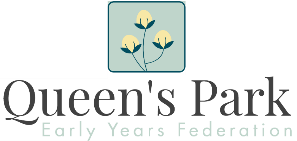 88 Bravington Road, London W9 3ALMondayTuesdayWednesdayThursdayFridayBaby and Me and Mums To-Be10am -12pmDrop In  for expectant parents and new parents A  friendly and calm space, offering Relaxation and yoga.Citizens Advice BureauWalk- in 10.30am – 11.30amTo book an appointmentCall 0207 641 5838Talking Steps   13.30pm – 15.00pm A free 6-week programme providing tips and advice for parents on how to support children’s language development through play and everyday activities!Please contact Moira on 0207 641 5838.Stay & Play Drop-in9:30 – 11:30am indoor and outdoor learning environments that provides a place for play Child Health Clinic9.30am – 11.15amPlease bring red book Stay & Play Drop-in1:00 – 3.00pmindoor and outdoor learning environments that provides a place for play Stay & Play Drop-in9:30 – 11:30amindoor and outdoor learning environments that provides a place for play Domestic Abuse Consultant10.00am – 4.00pmAvailable for discreet, informal consultationStay & Play Drop-in1:00 – 3.00pmindoor and outdoor learning environments that provides a place for play Stay & Play Drop-in9:30 – 11:30amindoor and outdoor learning environments that provides a place for play Shelter Housing Advise9.30am - 1.00pmBy appointments onlyFree advice available on all housing related issues. Stay & Play Drop-in1:00 – 3.00pmindoor and outdoor learning environments that provides a place for play Baby Massage10am – 11.304 week courseTo book a place please E-mailmfinn@westminster.gov.ukUnder 2sStay & Play Drop-in1:00 – 3.00pmindoor and outdoor learning environments that provides a place for play Breastfeeding supportMidwife guidance 1.30pm – 3.30pm